Seeking compassionate individuals committed to providing day-to-day supports to people with intellectual and/or developmental disabilities in a residential settingDevelopmental Service Workers and LPNsJanuary 21, 2021        9:00am to 4:00pmPre-registration prior to noon on 01/19/2021 is required.For job details, benefits and to register for this event please visit:



WWW.MASS.GOV/EOHHSCAREERS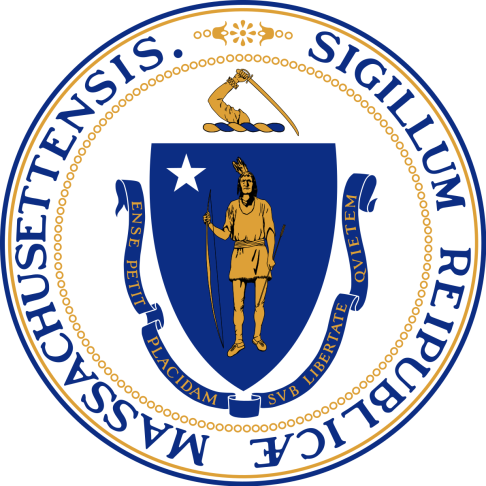 DDS is an Equal Opportunity/Affirmative Action Employer. Females, minorities, veterans, & persons with disabilities are strongly encouraged to apply. All candidates recommended for hire will be subject to a criminal background check (CORI) in addition to a fingerprint-based check of state and national criminal historyReasonable Accommodation:If you require an ADA accommodation, please contact Chantal St. Fleur, (617) 348-8471, TTY (617) 348-5193 or email at chantal.stfleur@mass.gov.Your request for an accommodation must be received no later than two weeks prior to the date of this event. For those who request an accommodation after this date, every effort will be made to provide a reasonable accommodation; however, we may not be able to do so given potential time constraints.  										